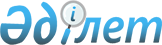 Атқару парағының нысанын бекіту туралыҚазақстан Республикасы Әділет министрінің 2019 жылғы 15 қарашадағы № 550 бұйрығы. Қазақстан Республикасының Әділет министрлігінде 2019 жылғы 29 қарашада № 19663 болып тіркелді
      Қазақстан Республикасы Азаматтық процестік кодексінің 241-бабына сәйкес, БҰЙЫРАМЫН:
      1. Қоса беріліп отырған атқару парағының нысаны бекітілсін.
      2. Қазақстан Республикасы Әділет министрлігінің Сот актілерін орындау департаменті:
      1) осы бұйрықты мемлекеттік тіркеуді;
      2) осы бұйрықтың Қазақстан Республикасы Әділет министрлігінің интернет-ресурсында орналастырылуын қамтамасыз етсін;
      3. Осы бұйрықтың орындалуын бақылау Қазақстан Республикасы Әділет министрлігі Сот актілерін орындау департаментінің директорына жүктелсін.
      4. Осы бұйрық алғашқы ресми жарияланған күнінен бастап күнтізбелік он күн өткен соң қолданысқа енгізіледі.
      "Келісілді"
      Қазақстан Республикасының
      Жоғарғы Соты
      ________________________________________________________________________________

      шешім шығарған соттың атауы және шешім шығарылған күн

      ________________________________________________________________________________

      өндіріп алушының (өндіріп алушылардың) деректері, жеке тұлғаның тегі, аты және әкесінің
аты (ол болған кезде), заңды тұлғаның атауы

      ________________________________________________________________________________

      борышкердің (борышкерлердің) деректері, жеке тұлғаның тегі, аты және әкесінің аты
(ол болған кезде), заңды тұлғаның атауы

      ________________________________________________________________________________

      орындау мәні, талап қою талаптары

      Шешім қабылдады/Анықтады: _____________________________________________________

       сот шешімінің қарар бөлігі сөзбе-сөз көрсетіледі

      Сот шешімі/ ұйғарымы заңды күшіне енді - ____________________

       Күні
      Өндіріп алушы туралы мәліметтер:
      Өндіріп алушының тегі, аты және әкесінің аты (егер ол жеке басын куәландыратын құжатта көрсетілсе), туған күні, айы, жылы, оның тұрғылықты жері немесе орналасқан жері, оның тұрғылықты жері бойынша тіркелгені туралы мәліметтер және жеке сәйкестендіру нөмірі немесе, егер өндіріп алушы заңды тұлға болып табылса, оның атауы, нақты орналасқан жері, банктік деректемелері және бизнес-сәйкестендіру нөмірі.
      Тегі, аты және әкесінің аты (ол болған кезде), заңды тұлғаның атауы: ________________________________________________________________________________
      Тегі, аты және әкесінің аты (ол болған кезде), туған күні, айы және жылы толық көрсетіледі
      ЖСН/БСН: ________________________________________________________________
      Нақты тұрғылықты жері немесе орналасқан жері: _______________________________
      ел, қала немесе облыс, аудан, ауыл, мекен-жайы, байланыс деректері, 
      электрондық пошта мекен-жайы
      Тұрғылықты жері бойынша тіркеу туралы мәліметтер (мекен-жайы): ______________ 
                                          ел, қала немесе облыс, аудан, ауыл, мекен-жайы,
       байланыс деректері, электрондық пошта мекен-жайы
      Өндіріп алушының банктік деректемелері _____________________________________
       БИК, КСК және и Бенефициар банкі, БСК, ТМК
      Борышкер туралы мәліметтер:
      Тегі, аты және әкесінің аты (егер ол жеке басын куәландыратын құжатта көрсетілсе), борышкердің туған күні, айы, жылы, оның тұрғылықты жері немесе орналасқан жері, оның тұрғылықты жері бойынша тіркелгені туралы мәліметтер, оның жұмыс орны және борышкер жұмыс істейтін заңды тұлғаның банк деректемелері туралы мәліметтер (егер іс материалдарында бар болса), банк деректемелері және жеке сәйкестендіру нөмірі (егер іс материалдарында бар болса) немесе, егер борышкер заңды тұлға болып табылса, оның атауы, нақты орналасқан жері, банктік деректемелері және бизнес-сәйкестендіру нөмірі.
      Тегі, аты және әкесінің аты (ол болған кезде), заңды тұлғаның атауы:

      ________________________________________________________________________________

      Тегі, аты және әкесінің аты (ол болған кезде), туған күні, айы және жылы толық көрсетіледі

      ЖСН/БСН: ______________________________________________________________________

      Жұмыс орны (егер іс материалдарында бар болса): ____________________________________

      Борышкер еңбек қатынастарында тұрған ұйымның мекен-жайы

      Нақты тұрғылықты жері немесе орналасқан жері: _____________________________________

       ел, қала немесе облыс, аудан, ауыл, мекен-жайы, байланыс 

      деректері, электрондық пошта мекен-жайы

      Тұрғылықты жері бойынша тіркеу туралы мәліметтер (мекен-жайы): ____________________

       ел, қала немесе облыс, аудан, ауыл, мекен-жайы,

      байланыс деректері, электрондық пошта мекен-жайы

      Борышкердің банктік деректемелері ________________________________________________

      БИК, КСК және Бенефициар банкі, БСК, ТМК

      Судья                         ________________________________________________________ 

      Тегі, аты және әкесінің аты (ол болған кезде)

      Сот отырысының хатшысы (кеңесшісі) ______________________________________________

       Тегі, аты және әкесінің аты (ол болған кезде)


      Мөр орны
      Атқару парағы берілді _________________
      Атқару құжатын орындау (қайтару) туралы белгі 

      ______________________________________________________________________ ______________________________________________________________________ ______________________________________________________________________


					© 2012. Қазақстан Республикасы Әділет министрлігінің «Қазақстан Республикасының Заңнама және құқықтық ақпарат институты» ШЖҚ РМК
				
      Қазақстан Республикасының
Әділет министрі 

М. Бекетаев
Қазақстан Республикасы
Әділет министрінің
2019 жылғы 15 қарашадағы
№ 550 бұйрығымен бекітілгенНысан
_________________________________ _________________________________
_________________________________ _________________________________
Шешім шығарған соттың атауы (мемлекеттік және орыс тілінде)
Шешім шығарған соттың атауы (мемлекеттік және орыс тілінде)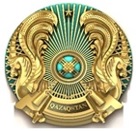  АТҚАРУ ПАРАҒЫ АТҚАРУ ПАРАҒЫ
__________________________________________

істің нөмірін қамтитын атқару парағының нөмірі
_______________________

елді мекеннің атауы